RPE Routine Inspection / Examination Record          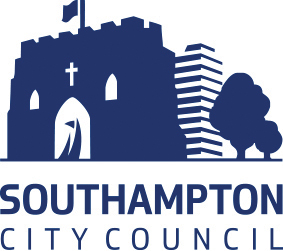 Monthly Inspection / Annual Examination / Initial Examination (delete as appropriate)				Please complete your monthly RPE examination in the first week of every month and return the completed record to your line manager. Hub:Team:Equipment Reference/Serial No:	Make and Model:Issued to:ComponentComponentObservationObservationObservationYesNoFacepieceFacepieceLabelled with Users Name, Serial No. & Expiry DateLabelled with Users Name, Serial No. & Expiry DateLabelled with Users Name, Serial No. & Expiry DateFacepieceFacepieceCleanCleanCleanFacepieceFacepieceCompleteCompleteCompleteFacepieceFacepieceCorrectly AssembledCorrectly AssembledCorrectly AssembledFacepieceFacepieceSigns of Splits/Wear/DamageSigns of Splits/Wear/DamageSigns of Splits/Wear/DamageFacepieceFacepieceRelevant Kite Mark/EN Number (Initial Inspection Only)Relevant Kite Mark/EN Number (Initial Inspection Only)Relevant Kite Mark/EN Number (Initial Inspection Only)Head HarnessHead HarnessSigns of Splits/Wear/DamageSigns of Splits/Wear/DamageSigns of Splits/Wear/DamageHead HarnessHead HarnessFitted CorrectlyFitted CorrectlyFitted CorrectlyValvesValvesCleanCleanCleanValvesValvesWarped/Split/DamagedWarped/Split/DamagedWarped/Split/DamagedFiltersFiltersCleanCleanCleanFiltersFiltersGood ConditionGood ConditionGood ConditionFiltersFiltersIn DateIn DateIn DateFiltersFiltersFitted CorrectlyFitted CorrectlyFitted CorrectlyFiltersFiltersLabelled with Expiry DateLabelled with Expiry DateLabelled with Expiry DateFiltersFiltersRelevant Kite Mark/EU Number (Initial Inspection Only)Relevant Kite Mark/EU Number (Initial Inspection Only)Relevant Kite Mark/EU Number (Initial Inspection Only)Fit Test Fit Test (Initial inspection & post repair only)(Initial inspection & post repair only)(Initial inspection & post repair only)Monthly Inspection Records Available (annual inspection only)Monthly Inspection Records Available (annual inspection only)Monthly Inspection Records Available (annual inspection only)Monthly Inspection Records Available (annual inspection only)Monthly Inspection Records Available (annual inspection only)Fit for UseFit for UseMaintenance Needed (Provide Details):Maintenance Needed (Provide Details):Maintenance Needed (Provide Details):Maintenance Needed (Provide Details):Maintenance Needed (Provide Details):Maintenance Needed (Provide Details):Maintenance Needed (Provide Details):Inspector:Signed:	Date: